* = reine Atemzeit in Minuten PA LPA SSG PA LPA SSGBlatt    / 20Atemschutz – Tätigkeits- und BetriebsnachweisFeuerwehr:       Blatt    / 20Atemschutz – Tätigkeits- und BetriebsnachweisFeuerwehr:       Blatt    / 20Atemschutz – Tätigkeits- und BetriebsnachweisFeuerwehr:       Blatt    / 20Atemschutz – Tätigkeits- und BetriebsnachweisFeuerwehr:       Blatt    / 20Atemschutz – Tätigkeits- und BetriebsnachweisFeuerwehr:       Blatt    / 20Atemschutz – Tätigkeits- und BetriebsnachweisFeuerwehr:       Blatt    / 20Atemschutz – Tätigkeits- und BetriebsnachweisFeuerwehr:       Blatt    / 20Atemschutz – Tätigkeits- und BetriebsnachweisFeuerwehr:       Blatt    / 20Atemschutz – Tätigkeits- und BetriebsnachweisFeuerwehr:       Blatt    / 20Atemschutz – Tätigkeits- und BetriebsnachweisFeuerwehr:       Blatt    / 20Atemschutz – Tätigkeits- und BetriebsnachweisFeuerwehr:       Blatt    / 20Atemschutz – Tätigkeits- und BetriebsnachweisFeuerwehr:       Blatt    / 20Atemschutz – Tätigkeits- und BetriebsnachweisFeuerwehr:       Blatt    / 20Atemschutz – Tätigkeits- und BetriebsnachweisFeuerwehr:       Blatt    / 20Atemschutz – Tätigkeits- und BetriebsnachweisFeuerwehr:       Zutreffendes ankreuzen  Einsatz Einsatz Übung Übung Einsatz Einsatz Übung Übung Einsatz Einsatz Übung Übung Einsatz Einsatz Übung Übung Einsatz Einsatz Übung ÜbungNameZeit *GerätGerätMaskeZeit *GerätGerätMaskeZeit *GerätGerätMaskeZeit *GerätGerätMaskeZeit *GerätGerätMaskeDatum	UnterschriftAtemschutzbeauftragter  	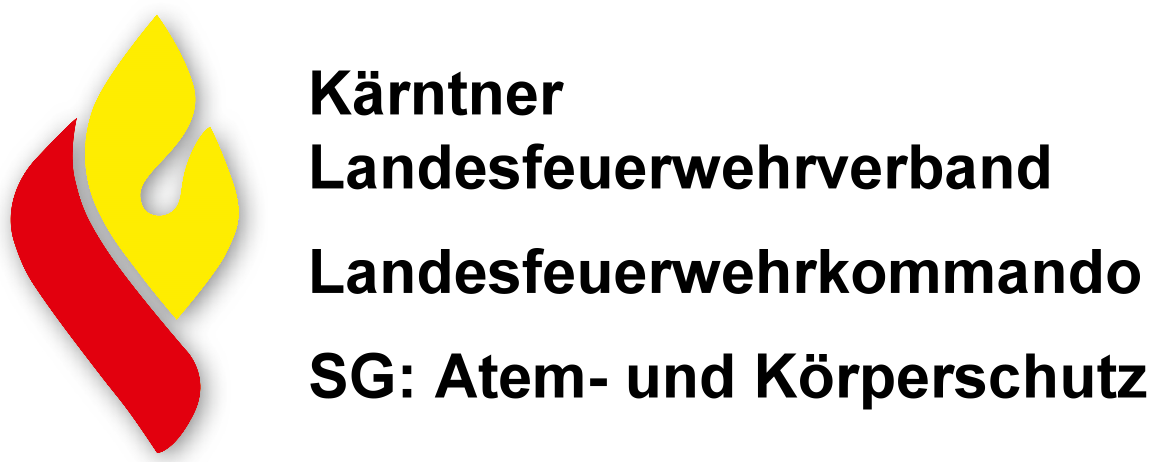 